УТВЕРЖДАЮ:Директор МКОУ "Тлярошская СОШ"________________ Г.Х.Хизрибегов«_2_»  сентября  2020 г.                                  ПОЛОЖЕНИЕ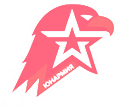 о первичном отделении общероссийской общественно-государственной детско-юношеской организации «Российское движение школьников»   Муниципального казенного общеобразовательного учреждения «Тлярошская средняя общеобразовательная школа» 1. ОБЩИЕ ПОЛОЖЕНИЯ1.1	Настоящее положение о юнармейском отряде (далее Положение) определяет порядок формирования и организацию деятельности юнармейского отряда Всероссийского детско-юношеского военно- патриотического общественного движения «ЮНАРМИЯ» (далее - ВВПОД «ЮНАРМИЯ»),1.2	Настоящее положение разработано на основании Федерального закона от 29.12.2012 №273 – ФЗ «Об образовании в Российской Федерации» и Указа Президента РФ от 29.10.2015 года №536 «О создании Общероссийской общественно-государственной детско–юношеской организации «Российское движение школьников» (далее Организация, РДШ).  Деятельность школьного движения осуществляется на основе Конвенции о правах ребенка, Конституции РФ, Закона РФ от 19.05.1995 N 82-ФЗ (ред. от 02.06.2016) "Об общественных объединениях".1.3	Юнармейский отряд - первичная форма организации участников юнармейского движения на базе образовательных организаций, военно- патриотических клубов (центров), общественных и иных заинтересованных организаций, региональных и местных отделений для организации работы по направлениям, созданный на основании решения регионального или местного отделения.1.4	Организацию отрядов и контроль за их деятельностью осуществляют региональные и местные отделения ВВПОД «ЮНАРМИЯ» (далее-Отделение). Отделения при осуществлении своей деятельности руководствуются п. 1.3 Устава ВВПОД «ЮНАРМИЯ».1.5	Общее координаторство юнармейским отрядом в образовательных организациях, военно-патриотических клубах, общественных и иных заинтересованных организациях осуществляют координаторы - лица (сотрудники, учителя и т.п.), назначенные приказом руководителя соответствующей организации.1.6	Деятельность Первичного отделения основывается на принципах самоуправления, добровольности участия, равноправия, законности и гласности. 1.7	Российское движение школьников имеет свою символику: эмблему, флаг. Первичное отделение РДШ не вправе иметь собственную символику, отличную от символики РДШ. 2.	ЦЕЛИ И ЗАДАЧИ2.1	Юнармейские отряды создаются с целью разностороннего военно-патриотического, гражданского, нравственного воспитания и совершенствования личности детей и молодежи, и формирование сплоченного и дружного коллектива.2.2	Основными задачами являются:-	гражданско-патриотическое, нравственное воспитание, формирование ответственного отношения к конституционным обязанностям;-	изучение истории и географии страны, в том числе военно-исторического наследия и регионального краеведения, основы безопасности жизнедеятельности;-	повышение авторитета и престижа службы в сфере обороны и безопасности государства;-	получение теоретических и практических навыков для защиты Отечества;-	повышения уровня физической подготовленности;-	развитие военно-технического инженерно-конструкторского творчества;-	реализация молодежных социальных инициатив и проектов в сфере патриотического и гражданского воспитания;-	стимулирование потребности в самообразовании и самосовершенствовании.3.	ПОРЯДОК ПРИЕМА И УЧЕТА ЮНАРМЕИЦЕВ3.1	Прием участников в юнармейский отряд осуществляется на основании личного заявления (с 14 лет) с письменным согласием законных представителей или заявления законных представителей (младше 14 лет) на имя координатора юнармейского отряда / начальника штаба местного отделения / начальника штаба регионального отделения.3.2.	После принятия заявления координатор юнармейского отряда передает списки и данные в местное отделение.3.3	Кандидат становится участником Движения на основании оформленного решения регионального / местного отделения о принятии в Движение.3.4.	При вступлении участник предоставляет:3.4.1.	Анкету участника, утвержденной настоящим Положением формы (Приложение 2), Медицинское заключение о принадлежности к медицинской группе (согласно Приложению № 4 Приказа Министерства здравоохранения Российской Федерации от 21 декабря 2012 г. № 1346н), две фотографии 3x4.3.5.	Порядок учета юнармейцев.3.5.1.	При приеме участников в Движение, его данные местным отделением вносятся в электронный Всероссийский реестр юнармейцев, база которого находится на официальном сайте организации, участнику присваивается персональный номер, выдается членский билет установленного образца.3.5.2. 	Нумерация в реестре юнармейцев осуществляется следующим образом: первые две цифры - код региона, через дефис следует шестизначное число - номер по списку (Пример - № 99-000001). Номера регионов утверждены настоящим приложением.3.5.3. 	На каждого участника заводится личное дело с пакетом документов (заявление, медицинские документы, согласие родителей, достижения, награды и т.д.) и хранится в штабе регионального отделения.3.5.4. 	Местное отделение закрепляет приказом ответственного за обработку и хранение персональных данных, их уничтожение после истечения сроков хранения, ведет учет личных дел и реестр юнармейцев в электронном и печатном виде.3.5.5. 	Региональное отделение выдает членский билет юнармейца установленного образца и регистрирует выдачу членского билета в журнале регистрации.3.6.	Порядок выхода или исключения из юнармейского движения (отряда).3.6.1. 	Участник юнармейского отряда исключается из рядов юнармейского движения за неоднократные или грубые дисциплинарные нарушения.3.6.2. 	В зависимости от степени и количества нарушений Устава ВВПОД «ЮНАРМИЯ» региональное, местное отделение вправе избрать меру наказания в виде - объявления замечания, выговора, исключения из юнармейского отряда.3.6.3. 	Исключение из отряда по дискредитирующим обстоятельствам несет за собой и исключение из Движения.3.6.4. 	Замечание объявляет руководитель отряда.3.6.5. 	Выговор руководитель местного отделения.3.6.6. 	Для исключения участника юнармейского отряда координатор или руководитель юнармейского отряда готовит письменное обращение на имя начальника регионального отделения ВВПОД «ЮНАРМИЯ» о рассмотрении вопроса на заседании собрании дисциплинарной комиссии регионального отделения об исключении.3.6.7. 	Для рассмотрения вопроса об исключении начальник регионального отделения ВВПОД «ЮНАРМИЯ» собирает собрание дисциплинарной комиссии регионального отделения с обязательным присутствием самого участника и по необходимости свидетелей проступка, координатора или руководителя юнармейского отряда, в котором числится рассматриваемый участник.3.6.8. 	Решение об исключении из отряда принимается после рассмотрения всех обстоятельств нарушения, получения объяснений от участника путем голосования и оформляется соответствующим решением.3.6.9. 	По решению комиссии дисциплинарное наказание в виде исключения из отряда может быть заменено на иное.4.	ПРАВА И ОБЯЗАННОСТИ ЮНАРМЕЙЦА4.1	Юнармеец имеет право:-	избирать и быть избранным командиром, заместителем командира юнармейского отряда, командиром отделения;-	вносить предложения, свободно обсуждать вопросы, относящиеся к деятельности юнармейского отряда и Движения в целом, открыто высказывать и отстаивать свое мнение, до принятия общего решения;-	лично участвовать на слетах Движения, собраниях отряда, местного или регионального отделения;4.2	Юнармеец обязан:-	активно участвовать в работе отряда, мероприятиях и акциях, проводимых ВВПОД «ЮНАРМИЯ»;-	повышать свои знания в области истории, географии, юриспруденции, основах безопасности жизнедеятельности, спортивной и строевой подготовки;-	не реже одного раза в два года проходить тестирование и сдавать нормы ГТО (по состоянию здоровья);-	выполнять решения руководящих органов юнармейского отряда и Движения в целом;-	выполнять требования Устава ВВПОД «ЮНАРМИЯ», а также настоящего Положения.5.	СТРУКТУРА И ПОРЯДОК ФОРМИРОВАНИЯ ЮНАРМЕЙСКОГО ОТРЯДА5.1	Первичной единицей регионального или местного отделения является юнармейский отряд.5.1.1	Юнармейский отряд состоит из Совета отряда, отделений отряда, руководство которыми осуществляет командир отряда.5.2	Участником Организации может быть любой учащийся школы в возрасте от 8 лет до 18 лет. 5.3	Руководящие органы отряда.5.3.1	Высшим руководящим органом юнармейского отряда является Совет отряда. В состав Совета юнармейского отряда входят: координатор отряда от организации, на базе которой он создан, командир отряда, заместитель командира отряда, командиры отделений.5.3.2	Члены Совета юнармейского отряда должны получить подготовку по программе «Юнармеец» на базе региональных, местных отделений.5.3.3	В случае неисполнения или ненадлежащего исполнения своих функций командир отряда, заместитель командира отряда, командир отделения освобождаются от занимаемой должности решением дисциплинарного совета регионального отделения по представлению координатора юнармейского отряда, согласно Положения о дисциплинарном совете регионального отделения ВВПОД «ЮНАРМИЯ».5.3.4	Данные координатора юнармейского отряда и копия приказа о закреплении соответствующих функций направляются в региональное и местное отделение ВВПОД «ЮНАРМИЯ» для включения в реестр координаторов регионального отделения ВВПОД «ЮНАРМИЯ».5.4	Координатор юнармейского отряда:-	организует работу по созданию и формированию юнармейского отряда на территории образовательной организации, военно-патриотического клуба (центра), общественной организации;-	осуществляет прием заявлений и формирует списки кандидатов на вступление в ВВПОД «ЮНАРМИЯ»;-	представляет в региональное, местное отделение заявления и анкеты кандидатов на вступление в ВВПОД «ЮНАРМИЯ»;-	готовит представления на исключение из рядов юнармейского движения в региональное отделение ВВПОД «ЮНАРМИЯ»;-	оказывает методическую и практическую помощь в организации и проведении мероприятий юнармейского отряда;-	представляет интересы юнармейского отряда соответствующей организации в региональном, местном отделении ВВПОД «ЮНАРМИЯ»;-	организует и проводит собрания юнармейского отряда (не реже раз в два месяца), собрание считается правомочным при присутствии 2/3 участников отряда;-	вносит на рассмотрение Совета юнармейского отряда кандидатуры на должность заместителя командира отряда, командира отделения;-	формирует план работы юнармейского отряда и согласовывает его с местным отделением;-	осуществляет связь с родителями или лицами их заменяющими;5.4 Командир юнармейского отряда5.4.1	Командир юнармейского отряда назначается преимущественно из числа заместителей командира отряда, из числа командиров отделений.5.4.2	Для рассмотрения кандидатуры на должность командира отряда претенденту необходимо подать письменное заявление на имя начальника местного отделения, для вынесения на голосование общего собрания юнармейского отряда.5.4.3	Кандидатура командира юнармейского отряда выносится на голосование на общем собрании юнармейского отряда.5.4.4	Командир юнармейского отряда:-	участвует в совещаниях, проводимых координатором и местным отделением ВВПОД «ЮНАРМИЯ»;-	отчитывается о деятельности отряда перед общим собранием местного отделения;планирует оздоравливающие и спортивные мероприятия;5.5	Заместитель командира юнармейского отряда:-	координирует деятельность юнармейских отделений;                обеспечивает информационную открытость деятельностиюнармейского отряда;-	осуществляет подготовку проведения совета юнармейского отрядаучаствует в подготовке совета;5.6	Командир отделения:-	руководит работой конкретного отделения;-	отвечает за организацию и проведение мероприятий отделения;-	готовит информацию о деятельности отделения;-	отчитывается о работе отделения на совете юнармейского отряда,6.	ОСНОВНЫЕ ФОРМЫ РАБОТЫ ДЕЯТЕЛЬНОСТИ ОТРЯДОВ6.1	Совершенствование физического развития, подготовка к сдаче ВФСК ГТО, участие в спортивных мероприятиях;6.2	Освоение дополнительных общеобразовательных программ (образовательных модулей), имеющих целью военную подготовку;6.3	Участие в мероприятиях военно-профессиональной ориентации;6.4	Участие в военно-поисковых и археологических экспедициях;6.5	Участие в тематических конкурсах, олимпиадах, фестивалях, в том числе творческих;6.6	Участие в военно-исторических и краеведческих проектах, историко-изыскательская (поисково-архивная работа);6.7	Участие в социально-благотворительных проектах;6.8	Участие в разработке тематического контента (видео и аудиороликов, периодических изданий);7. Руководство первичного отделения РДШ 7.1. Ответственный за внедрение и развитие Общероссийской общественно-государственной детско-юношеской организации «Российское движение школьников»  - старшая вожатая. 7.2. Формы документации: 1. Устав РДШ. 2. Положение о первичной организации РДШ. 3. Списки членов организации с указанием обязанностей каждого. 4. План работы регионального отделения РДШ. 5. Календарный план работы первичного отделения РДШ. 6. Анализ деятельности первичного отделения РДШ за год. 7. Другие документы: положения, памятки, рекомендации, сценарии и др.